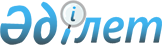 О внесении изменений в решение акима от 8 октября 2019 года № 1-р "Об установлении публичного сервитута акционерному обществу "Казахтелеком""Решение акима села Барвиновка Сарыкольского района Костанайской области от 3 февраля 2021 года № 2-р. Зарегистрировано Департаментом юстиции Костанайской области 5 февраля 2021 года № 9747
      В соответствии со статьей 19, подпунктом 2) пункта 4 статьи 69 Земельного кодекса Республики Казахстан от 20 июня 2003 года, подпунктом 6) пункта 1 статьи 35 Закона Республики Казахстан от 23 января 2001 года "О местном государственном управлении и самоуправлении в Республике Казахстан" аким села Барвиновка Сарыкольского района РЕШИЛ:
      1. Внести в решение акима "Об установлении публичного сервитута акционерному обществу "Казахтелеком"" от 8 октября 2019 года № 1-р (опубликовано 11 октября 2019 года в Эталонном контрольном банке нормативных правовых актов Республики Казахстан, зарегистрировано в Реестре государственной регистрации нормативных правовых актов за № 8692) следующие изменения:
      пункт 1 указанного решения изложить в новой редакции:
      "1. Установить акционерному обществу "Казахтелеком" публичный сервитут на земельный участок в целях прокладки и эксплуатации волоконно – оптической линии связи, расположенного на территории села Барвиновка Сарыкольского района общей площадью 1,1910 гектар.";
      по всему тексту указанного решения словосочетание "Барвиновского сельского округа" заменить словосочетанием "села Барвиновка".
      2. Государственному учреждению "Аппарат акима села Барвиновка Сарыкольского района" в установленном законодательством Республики Казахстан порядке обеспечить:
      1) государственную регистрацию настоящего решения в территориальном органе юстиции;
      2) размещение настоящего решения на интернет-ресурсе акимата Сарыкольского района после его официального опубликования.
      3. Контроль за исполнением настоящего решения оставляю за собой.
      4. Настоящее решение вводится в действие по истечении десяти календарных дней после дня его первого официального опубликования.
					© 2012. РГП на ПХВ «Институт законодательства и правовой информации Республики Казахстан» Министерства юстиции Республики Казахстан
				
      Аким 

С. Бекишев
